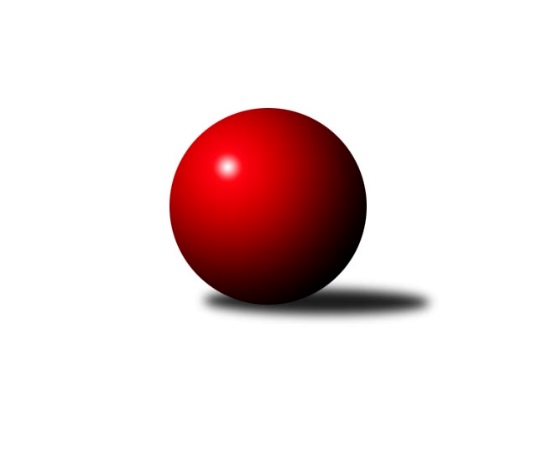 Č.8Ročník 2018/2019	10.11.2018Nejlepšího výkonu v tomto kole: 2555 dosáhlo družstvo: KK Zábřeh  ˝C˝Krajský přebor OL 2018/2019Výsledky 8. kolaSouhrnný přehled výsledků:TJ Pozemstav Prostějov	- KK Šumperk ˝C˝	6:2	2495:2070	6.5:5.5	10.11.TJ Sokol Mohelnice	- KS Moravský Beroun 	2:6	2518:2519	7.5:4.5	10.11.KK PEPINO Bruntál	- Spartak Přerov ˝C˝	5:3	2392:2318	8.0:4.0	10.11.TJ Břidličná ˝A˝	- TJ Horní Benešov ˝C˝	2:6	2384:2443	5.0:7.0	10.11.SKK Jeseník ˝B˝	- Sokol Přemyslovice ˝B˝	5:3	2507:2503	6.0:6.0	10.11.Tabulka družstev:	1.	TJ Sokol Mohelnice	7	5	1	1	34.5 : 21.5 	51.5 : 32.5 	 2571	11	2.	TJ Břidličná ˝A˝	8	5	1	2	40.0 : 24.0 	49.0 : 47.0 	 2524	11	3.	KK PEPINO Bruntál	7	4	0	3	33.0 : 23.0 	47.5 : 36.5 	 2406	8	4.	Sokol Přemyslovice ˝B˝	7	4	0	3	32.0 : 24.0 	48.5 : 35.5 	 2430	8	5.	SKK Jeseník ˝B˝	7	4	0	3	27.5 : 28.5 	43.0 : 41.0 	 2393	8	6.	TJ Pozemstav Prostějov	8	4	0	4	30.0 : 34.0 	50.5 : 45.5 	 2476	8	7.	KK Zábřeh  ˝C˝	7	3	1	3	31.0 : 25.0 	46.0 : 38.0 	 2521	7	8.	Spartak Přerov ˝C˝	7	3	1	3	29.0 : 27.0 	37.0 : 47.0 	 2441	7	9.	TJ Horní Benešov ˝C˝	7	3	0	4	26.5 : 29.5 	36.0 : 48.0 	 2447	6	10.	KS Moravský Beroun	7	2	1	4	23.5 : 32.5 	39.5 : 44.5 	 2477	5	11.	KK Šumperk ˝C˝	8	0	1	7	13.0 : 51.0 	31.5 : 64.5 	 2283	1Podrobné výsledky kola:	 TJ Pozemstav Prostějov	2495	6:2	2070	KK Šumperk ˝C˝	Pavel Černohous	 	 202 	 198 		400 	 0.5:1.5 	 411 	 	213 	 198		Miroslav Adámek	Václav Kovařík	 	 194 	 227 		421 	 2:0 	 0 	 	0 	 0		nikdo nenastoupil	Miroslav Plachý	 	 222 	 192 		414 	 1:1 	 368 	 	171 	 197		Libor Příhoda	Jiří Koudelka	 	 220 	 199 		419 	 1:1 	 412 	 	194 	 218		Michal Strachota	David Rozsypal	 	 226 	 191 		417 	 0:2 	 479 	 	238 	 241		Pavel Košťál	Stanislav Feike	 	 218 	 206 		424 	 2:0 	 400 	 	206 	 194		Rostislav Biolekrozhodčí: Nejlepší výkon utkání: 479 - Pavel Košťál	 TJ Sokol Mohelnice	2518	2:6	2519	KS Moravský Beroun 	Rostislav Krejčí	 	 203 	 172 		375 	 1:1 	 398 	 	200 	 198		Daniel Krchov	Milan Šula	 	 214 	 215 		429 	 1:1 	 447 	 	240 	 207		Petr Otáhal	Martin Jašek	 	 188 	 196 		384 	 1:1 	 395 	 	200 	 195		Erich Retek	Jaroslav Jílek	 	 215 	 193 		408 	 1:1 	 427 	 	235 	 192		Zdeněk Chmela ml.	Martin Macas	 	 247 	 215 		462 	 1.5:0.5 	 429 	 	214 	 215		Miloslav Krchov	Ludovít Kumi	 	 241 	 219 		460 	 2:0 	 423 	 	218 	 205		Čestmír Řepkarozhodčí: Nejlepší výkon utkání: 462 - Martin Macas	 KK PEPINO Bruntál	2392	5:3	2318	Spartak Přerov ˝C˝	Jan Mlčák	 	 193 	 202 		395 	 2:0 	 333 	 	158 	 175		Jiří Divila *1	Lukáš Janalík	 	 214 	 187 		401 	 2:0 	 387 	 	203 	 184		Milan Dostál	Miluše Rychová	 	 204 	 200 		404 	 2:0 	 371 	 	184 	 187		Jiří Kohoutek	Vítězslav Kadlec	 	 184 	 205 		389 	 1:1 	 395 	 	183 	 212		Václav Pumprla	Josef Novotný	 	 195 	 206 		401 	 1:1 	 402 	 	191 	 211		Jan Lenhart	Tomáš Janalík	 	 193 	 209 		402 	 0:2 	 430 	 	214 	 216		Rostislav Petříkrozhodčí: střídání: *1 od 35. hodu Jiří HradílekNejlepší výkon utkání: 430 - Rostislav Petřík	 TJ Břidličná ˝A˝	2384	2:6	2443	TJ Horní Benešov ˝C˝	Leoš Řepka	 	 213 	 180 		393 	 1:1 	 421 	 	205 	 216		Michael Dostál	Jaroslav Zelinka	 	 203 	 192 		395 	 1:1 	 412 	 	198 	 214		Miloslav Petrů	Ivo Mrhal ml.	 	 198 	 189 		387 	 0:2 	 404 	 	204 	 200		Hana Kopečná	Ivo Mrhal st.	 	 182 	 170 		352 	 0:2 	 390 	 	195 	 195		Zdeněk Černý	Josef Veselý	 	 197 	 214 		411 	 1:1 	 410 	 	194 	 216		Robert Kučerka	Zdeněk Fiury ml.	 	 208 	 238 		446 	 2:0 	 406 	 	196 	 210		Eva Zdražilovározhodčí: Nejlepší výkon utkání: 446 - Zdeněk Fiury ml.	 SKK Jeseník ˝B˝	2507	5:3	2503	Sokol Přemyslovice ˝B˝	Radomila Janoudová	 	 208 	 209 		417 	 0:2 	 451 	 	214 	 237		Miroslav Ondrouch	Tereza Moravcová	 	 206 	 176 		382 	 1:1 	 414 	 	193 	 221		Marek Kankovský	Miroslav Vala	 	 213 	 230 		443 	 2:0 	 403 	 	195 	 208		Josef Grulich	Petra Rosypalová	 	 230 	 216 		446 	 1:1 	 440 	 	214 	 226		Milan Dvorský	Jana Fousková	 	 199 	 206 		405 	 2:0 	 347 	 	169 	 178		Tomáš Zatloukal	Martin Zavacký	 	 208 	 206 		414 	 0:2 	 448 	 	227 	 221		Jiří Kankovskýrozhodčí: Nejlepší výkon utkání: 451 - Miroslav OndrouchPořadí jednotlivců:	jméno hráče	družstvo	celkem	plné	dorážka	chyby	poměr kuž.	Maximum	1.	Martin Macas 	TJ Sokol Mohelnice	449.20	312.5	136.8	3.9	5/5	(492)	2.	Martin Pěnička 	KK Zábřeh  ˝C˝	447.44	292.8	154.7	6.0	4/5	(460)	3.	Zdeněk Fiury  ml.	TJ Břidličná ˝A˝	445.75	298.0	147.8	2.1	4/5	(471)	4.	Jaroslav Jílek 	TJ Sokol Mohelnice	444.31	292.9	151.4	5.0	4/5	(467)	5.	Tomáš Fiury 	TJ Břidličná ˝A˝	439.10	298.0	141.1	3.1	5/5	(486)	6.	Milan Šula 	TJ Sokol Mohelnice	437.95	295.2	142.8	2.5	5/5	(447)	7.	Lukáš Horňák 	KK Zábřeh  ˝C˝	437.80	298.9	138.9	4.1	5/5	(458)	8.	Leopold Jašek 	-- volný los --	434.45	302.8	131.7	5.5	5/5	(455)	9.	Lubomír Složil 	KK Zábřeh  ˝C˝	431.85	294.8	137.1	5.9	5/5	(449)	10.	Miluše Rychová 	KK PEPINO Bruntál	431.40	288.0	143.4	4.4	5/5	(455)	11.	Václav Kovařík 	TJ Pozemstav Prostějov	431.00	296.8	134.2	5.4	5/5	(468)	12.	Zdeněk Chmela  ml.	KS Moravský Beroun 	428.75	305.9	122.9	7.2	5/5	(466)	13.	Robert Kučerka 	TJ Horní Benešov ˝C˝	427.60	290.6	137.1	6.6	5/5	(458)	14.	Rostislav Krejčí 	TJ Sokol Mohelnice	426.40	295.2	131.2	5.2	5/5	(452)	15.	Rostislav Petřík 	Spartak Přerov ˝C˝	426.13	296.3	129.9	4.4	4/5	(483)	16.	Josef Grulich 	Sokol Přemyslovice ˝B˝	425.00	295.8	129.3	5.6	4/5	(458)	17.	Václav Čamek 	KK Zábřeh  ˝C˝	424.15	295.0	129.2	8.7	5/5	(450)	18.	Jan Tögel 	-- volný los --	424.13	299.7	124.5	6.8	5/5	(454)	19.	Libor Daňa 	Spartak Přerov ˝C˝	423.00	292.0	131.0	5.4	4/5	(448)	20.	Miroslav Vala 	SKK Jeseník ˝B˝	421.55	286.3	135.3	4.8	5/5	(468)	21.	Ivo Mrhal  ml.	TJ Břidličná ˝A˝	421.50	294.5	127.0	5.2	5/5	(444)	22.	Petr Otáhal 	KS Moravský Beroun 	421.44	297.6	123.9	7.8	4/5	(447)	23.	Miroslav Ondrouch 	Sokol Přemyslovice ˝B˝	421.42	290.1	131.3	5.5	4/5	(464)	24.	Eva Zdražilová 	TJ Horní Benešov ˝C˝	419.75	286.4	133.4	6.3	4/5	(453)	25.	Václav Kovařík 	TJ Pozemstav Prostějov	419.38	294.0	125.4	7.8	4/5	(443)	26.	David Rozsypal 	TJ Pozemstav Prostějov	418.63	281.5	137.1	4.8	4/5	(436)	27.	Zdeněk Fiury  st.	TJ Břidličná ˝A˝	418.60	287.6	131.0	5.4	5/5	(455)	28.	Milan Smékal 	Sokol Přemyslovice ˝B˝	417.94	286.1	131.9	5.9	4/5	(446)	29.	Jan Semrád 	KK Šumperk ˝C˝	416.75	296.6	120.2	6.3	4/5	(473)	30.	Lukáš Janalík 	KK PEPINO Bruntál	416.63	284.1	132.6	4.7	4/5	(438)	31.	Josef Jurda 	TJ Pozemstav Prostějov	415.67	290.6	125.1	6.7	4/5	(461)	32.	Josef Veselý 	TJ Břidličná ˝A˝	415.56	289.5	126.1	6.5	4/5	(432)	33.	Miloslav Krchov 	KS Moravský Beroun 	415.15	295.8	119.4	9.1	5/5	(429)	34.	Jana Fousková 	SKK Jeseník ˝B˝	414.50	290.8	123.7	6.1	4/5	(433)	35.	Jiří Kankovský 	Sokol Přemyslovice ˝B˝	414.35	284.1	130.3	7.6	5/5	(448)	36.	Antonín Jašek 	TJ Sokol Mohelnice	414.33	286.6	127.8	7.3	4/5	(454)	37.	Zdeněk Černý 	TJ Horní Benešov ˝C˝	413.95	283.2	130.8	5.1	5/5	(462)	38.	Martin Rédr 	Spartak Přerov ˝C˝	411.83	289.9	121.9	7.1	4/5	(465)	39.	Marek Kankovský 	Sokol Přemyslovice ˝B˝	411.00	292.1	118.9	8.0	5/5	(450)	40.	Jan Lenhart 	Spartak Přerov ˝C˝	410.80	279.0	131.8	5.8	5/5	(468)	41.	Václav Pumprla 	Spartak Přerov ˝C˝	410.56	281.7	128.9	8.1	4/5	(452)	42.	Miloslav Petrů 	TJ Horní Benešov ˝C˝	410.20	283.9	126.3	5.7	5/5	(449)	43.	Čestmír Řepka 	KS Moravský Beroun 	410.07	285.1	125.0	6.5	5/5	(469)	44.	Alena Machalíčková 	-- volný los --	410.00	285.7	124.3	7.0	5/5	(441)	45.	Jiří Kropáč 	-- volný los --	409.45	293.3	116.2	9.5	5/5	(443)	46.	Vilém Berger 	TJ Břidličná ˝A˝	408.53	285.9	122.7	7.9	5/5	(435)	47.	Jiří Kohoutek 	Spartak Přerov ˝C˝	406.80	281.7	125.1	9.1	5/5	(445)	48.	Petra Rosypalová 	SKK Jeseník ˝B˝	406.40	284.6	121.8	8.1	5/5	(459)	49.	Vítězslav Kadlec 	KK PEPINO Bruntál	404.42	287.3	117.1	7.4	4/5	(430)	50.	Daniel Krchov 	KS Moravský Beroun 	404.10	285.8	118.3	9.0	5/5	(439)	51.	Tomáš Janalík 	KK PEPINO Bruntál	402.60	286.6	116.0	7.8	5/5	(425)	52.	Michael Dostál 	TJ Horní Benešov ˝C˝	402.17	284.9	117.3	8.3	4/5	(421)	53.	Hana Kopečná 	TJ Horní Benešov ˝C˝	402.00	272.0	130.0	8.6	4/5	(432)	54.	Martin Jašek 	TJ Sokol Mohelnice	400.38	281.3	119.1	10.2	4/5	(415)	55.	Michal Strachota 	KK Šumperk ˝C˝	399.81	284.3	115.6	10.6	4/5	(412)	56.	Richard Janalík 	KK PEPINO Bruntál	399.38	283.6	115.8	9.1	4/5	(417)	57.	Tomáš Pěnička 	KK Zábřeh  ˝C˝	399.33	281.6	117.8	9.8	4/5	(426)	58.	Milan Dvorský 	Sokol Přemyslovice ˝B˝	398.25	285.0	113.3	8.8	4/5	(440)	59.	Miroslav Bodanský 	KK Zábřeh  ˝C˝	396.80	282.7	114.1	9.4	5/5	(440)	60.	Pavel Černohous 	TJ Pozemstav Prostějov	394.70	275.2	119.5	8.4	5/5	(456)	61.	Petra Rosypalová 	SKK Jeseník ˝B˝	394.10	274.7	119.5	8.8	5/5	(446)	62.	Zdeněk Chmela  st.	KS Moravský Beroun 	394.00	286.7	107.3	11.5	4/5	(420)	63.	Miroslav Machalíček 	-- volný los --	392.20	282.3	109.9	11.8	5/5	(415)	64.	Josef Novotný 	KK PEPINO Bruntál	391.88	274.2	117.7	10.9	4/5	(416)	65.	František Všetička 	-- volný los --	386.42	279.3	107.1	11.1	4/5	(417)	66.	Jan Mlčák 	KK PEPINO Bruntál	383.81	274.7	109.1	9.5	4/5	(418)	67.	Radomila Janoudová 	SKK Jeseník ˝B˝	377.92	264.9	113.0	11.2	4/5	(417)	68.	Tomáš Zatloukal 	Sokol Přemyslovice ˝B˝	376.20	272.4	103.8	13.0	5/5	(412)	69.	Miroslav Adámek 	KK Šumperk ˝C˝	374.38	266.6	107.8	13.5	4/5	(411)	70.	Libor Příhoda 	KK Šumperk ˝C˝	373.67	267.8	105.9	11.8	5/5	(389)	71.	Václav Jeřábek 	KK Šumperk ˝C˝	363.50	267.5	96.0	14.3	4/5	(368)		Petr Kozák 	TJ Horní Benešov ˝C˝	453.00	324.0	129.0	6.0	1/5	(453)		Pavel Košťál 	KK Šumperk ˝C˝	442.83	301.5	141.3	3.0	3/5	(479)		Miroslav Plachý 	TJ Pozemstav Prostějov	432.56	302.8	129.8	6.6	3/5	(480)		Jitka Horká 	KK Šumperk ˝C˝	432.00	299.5	132.5	4.0	1/5	(448)		Martin Zavacký 	SKK Jeseník ˝B˝	429.56	289.2	140.3	4.4	3/5	(435)		Lukáš Vybíral 	Sokol Přemyslovice ˝B˝	425.75	285.3	140.5	5.8	1/5	(439)		Jiří Divila 	Spartak Přerov ˝C˝	421.25	306.0	115.3	12.0	2/5	(445)		Petr Černohous 	TJ Pozemstav Prostějov	421.00	290.0	131.0	7.0	2/5	(463)		Ludovít Kumi 	TJ Sokol Mohelnice	419.22	289.7	129.6	8.4	3/5	(460)		Jiří Koudelka 	TJ Pozemstav Prostějov	419.00	297.0	122.0	10.0	1/5	(419)		Luboš Brouček 	SKK Jeseník ˝B˝	419.00	299.0	120.0	6.0	1/5	(419)		Stanislav Feike 	TJ Pozemstav Prostějov	413.00	290.5	122.5	9.0	2/5	(424)		Erich Retek 	KS Moravský Beroun 	412.83	279.8	133.1	8.8	3/5	(444)		Ivan Brzobohatý 	TJ Pozemstav Prostějov	410.50	295.0	115.5	13.0	1/5	(434)		Rostislav Biolek 	KK Šumperk ˝C˝	408.11	277.0	131.1	6.2	3/5	(423)		Zdeněk Sobota 	TJ Sokol Mohelnice	407.00	293.0	114.0	6.0	1/5	(407)		Miroslav Setinský 	SKK Jeseník ˝B˝	406.00	288.0	118.0	9.0	1/5	(406)		Josef Čapka 	TJ Pozemstav Prostějov	404.50	278.5	126.0	14.5	2/5	(421)		Radek Hejtman 	-- volný los --	402.00	279.0	123.0	5.0	1/5	(402)		Leoš Řepka 	TJ Břidličná ˝A˝	398.00	276.5	121.5	5.0	1/5	(403)		Milan Dostál 	Spartak Přerov ˝C˝	397.50	270.0	127.5	5.0	2/5	(408)		Ivo Mrhal  st.	TJ Břidličná ˝A˝	392.00	280.5	111.5	10.0	2/5	(407)		František Langer 	KK Zábřeh  ˝C˝	390.33	274.2	116.2	10.8	3/5	(407)		Miroslav Mrkos 	KK Šumperk ˝C˝	382.50	265.7	116.8	9.0	3/5	(418)		Tereza Moravcová 	SKK Jeseník ˝B˝	382.17	264.8	117.3	8.7	3/5	(387)		Michal Sosík 	TJ Pozemstav Prostějov	381.00	271.0	110.0	8.7	3/5	(387)		Jaroslav Zelinka 	TJ Břidličná ˝A˝	379.50	265.0	114.5	9.0	2/5	(395)		Zdeňka Habartová 	TJ Horní Benešov ˝C˝	377.22	270.7	106.6	11.3	3/5	(433)		Michal Svoboda 	-- volný los --	371.00	267.0	104.0	13.0	1/5	(371)		Petr Rosypal 	SKK Jeseník ˝B˝	370.00	257.0	113.0	12.0	1/5	(370)		Rostislav Cundrla 	SKK Jeseník ˝B˝	368.00	246.0	122.0	13.0	1/5	(368)		Lukáš Matějka 	KK Šumperk ˝C˝	363.00	266.0	97.0	12.0	1/5	(363)		Jiří Hradílek 	Spartak Přerov ˝C˝	354.00	257.0	97.0	11.0	1/5	(354)		Přemysl Janalík 	KK PEPINO Bruntál	334.00	246.0	88.0	13.0	1/5	(342)		Otto Nagy 	-- volný los --	306.00	210.0	96.0	13.0	1/5	(306)		František Ocelák 	KK PEPINO Bruntál	296.00	227.0	69.0	19.0	1/5	(296)Sportovně technické informace:Starty náhradníků:registrační číslo	jméno a příjmení 	datum startu 	družstvo	číslo startu22789	Marek Kankovský	10.11.2018	Sokol Přemyslovice ˝B˝	10x18365	Martin Zavacký	10.11.2018	SKK Jeseník ˝B˝	5x7212	Stanislav Feike	10.11.2018	TJ Pozemstav Prostějov	2x22805	Leoš Řepka	10.11.2018	TJ Břidličná ˝A˝	2x15964	Jaroslav Zelinka	10.11.2018	TJ Břidličná ˝A˝	2x6383	Ivo Mrhal	10.11.2018	TJ Břidličná ˝A˝	3x24154	Jiří Koudelka	10.11.2018	TJ Pozemstav Prostějov	1x
Hráči dopsaní na soupisku:registrační číslo	jméno a příjmení 	datum startu 	družstvo	Program dalšího kola:9. kolo17.11.2018	so	9:00	TJ Horní Benešov ˝C˝ - TJ Pozemstav Prostějov	17.11.2018	so	9:00	KS Moravský Beroun  - SKK Jeseník ˝B˝	17.11.2018	so	9:00	KK PEPINO Bruntál - TJ Sokol Mohelnice				-- volný los -- - TJ Břidličná ˝A˝	17.11.2018	so	10:00	Spartak Přerov ˝C˝ - KK Šumperk ˝C˝	17.11.2018	so	15:30	Sokol Přemyslovice ˝B˝ - KK Zábřeh  ˝C˝	Nejlepší šestka kola - absolutněNejlepší šestka kola - absolutněNejlepší šestka kola - absolutněNejlepší šestka kola - absolutněNejlepší šestka kola - dle průměru kuželenNejlepší šestka kola - dle průměru kuželenNejlepší šestka kola - dle průměru kuželenNejlepší šestka kola - dle průměru kuželenNejlepší šestka kola - dle průměru kuželenPočetJménoNázev týmuVýkonPočetJménoNázev týmuPrůměr (%)Výkon2xPavel KošťálŠumperk C4791xPavel KošťálŠumperk C114.224794xMartin MacasMohelnice4623xZdeněk Fiury ml.Břidličná A111.764461xLudovít KumiMohelnice4602xRostislav PetříkSp.Přerov C111.574302xMiroslav OndrouchPřemyslov. B4514xMartin MacasMohelnice109.694621xVáclav ČamekZábřeh C4501xLudovít KumiMohelnice109.224602xLubomír SložilZábřeh C4491xVáclav ČamekZábřeh C107.73450